Projekt EdukacyjnyPierwsze 4 minutyZrealizowała klasa 2bOpieka: mgr Krupnik Elżbietamgr Teresa KomenderaCele projektu:poznanie numerów alarmowych 997, 998, 999, 112poznanie sytuacji, w których należy dzwonić pod numer 112poznanie zadań poszczególnych służb ratunkowychpopularyzowanie wiedzy na temat numeru 112popularyzowanie numerów ratunkowychzgromadzenie wiedzy na temat służb ratunkowychprzygotowanie tablic informacyjnych i ulotki informacyjnej.Klasa została podzielona na grupy, które wykonywały swoje zadania, gromadząc wiedzę na temat służb ratunkowych i numerów alarmowych. W ramach realizacji projektu przeprowadzono wywiad z policjantemDominikiem Hernasem na Posterunku Policji w Andrychowie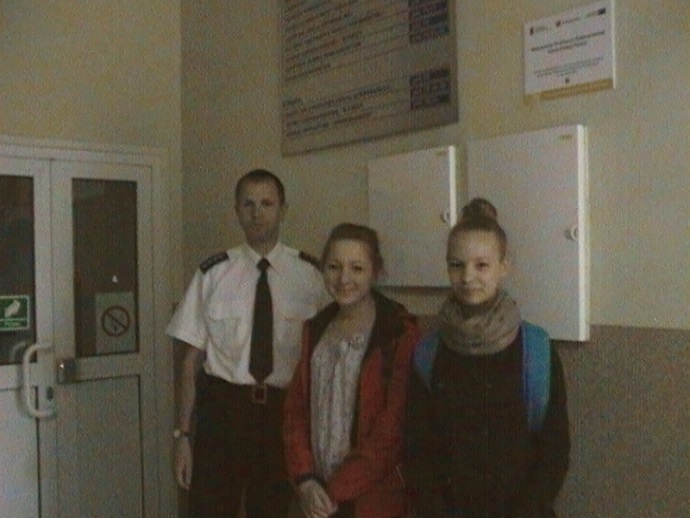 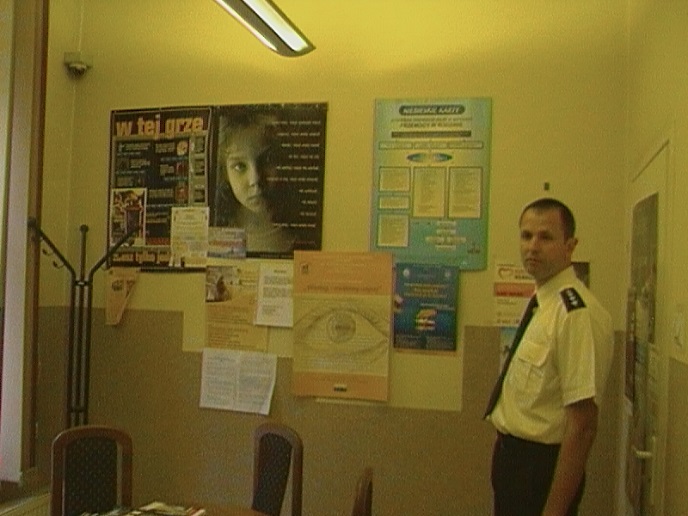 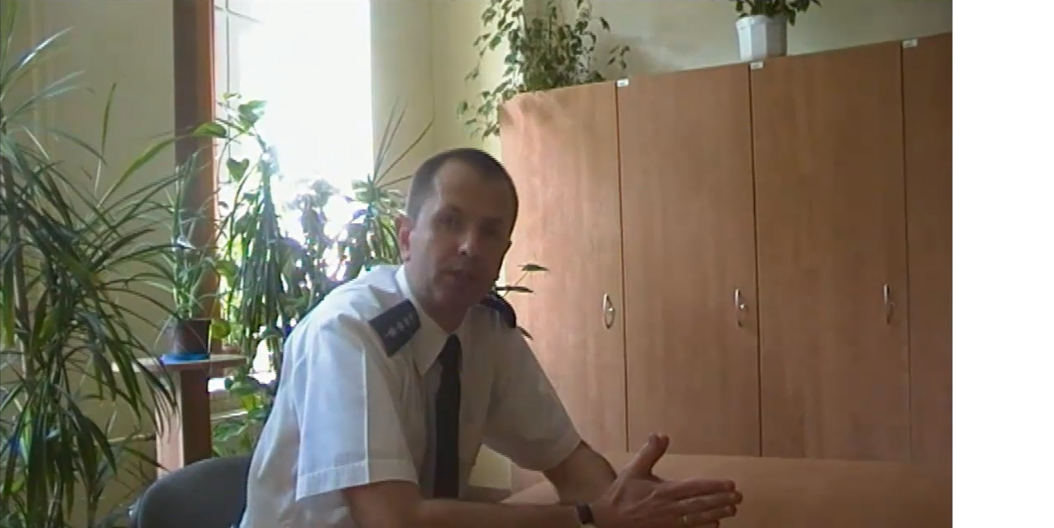 Na lekcję wychowawczą zaproszono ratownika medycznego Macieja Kobielusa.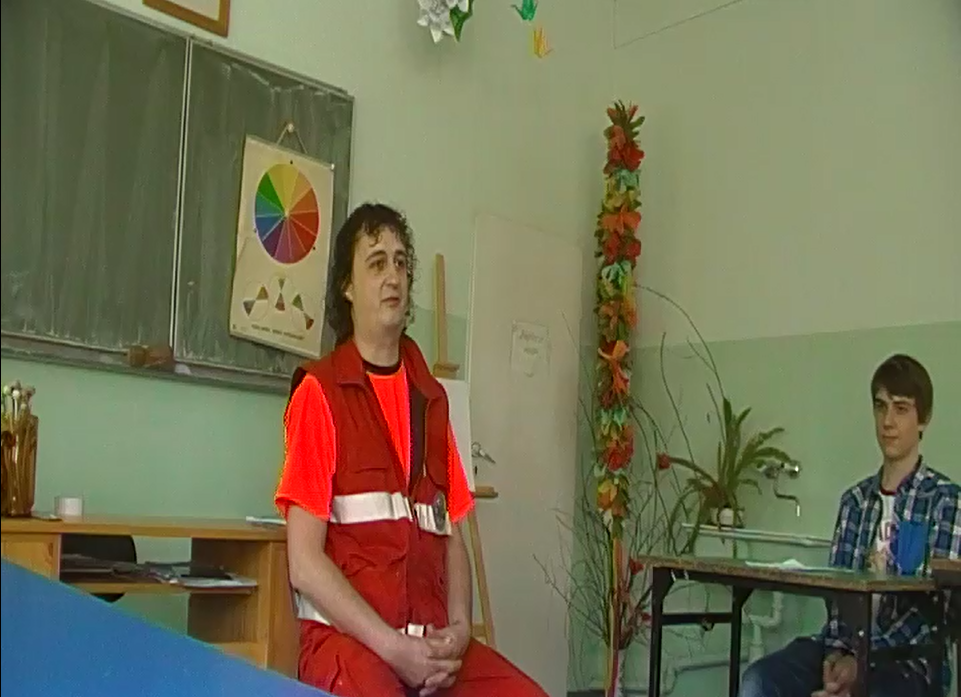 Zorganizowano wycieczkę na Leskowiec, w czasie trwania której, uczniowie szukali numerów alarmowych na szlakach górskich.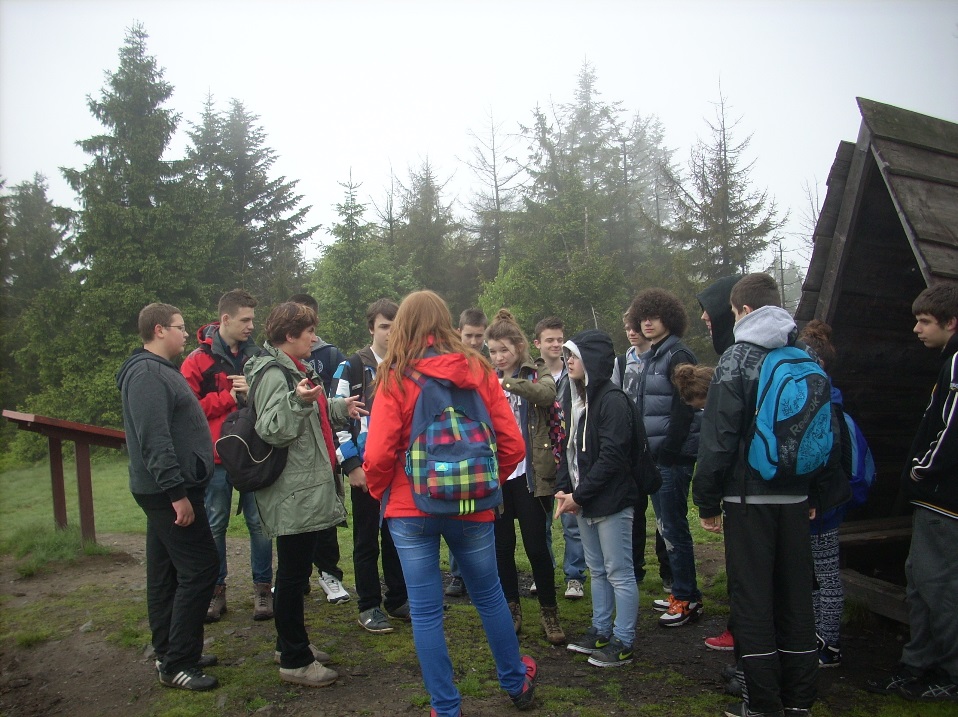 W Stacji Ratunkowej GOPR na Leskowcu przeprowadzono wywiad z ratownikiem Jackiem Kryską.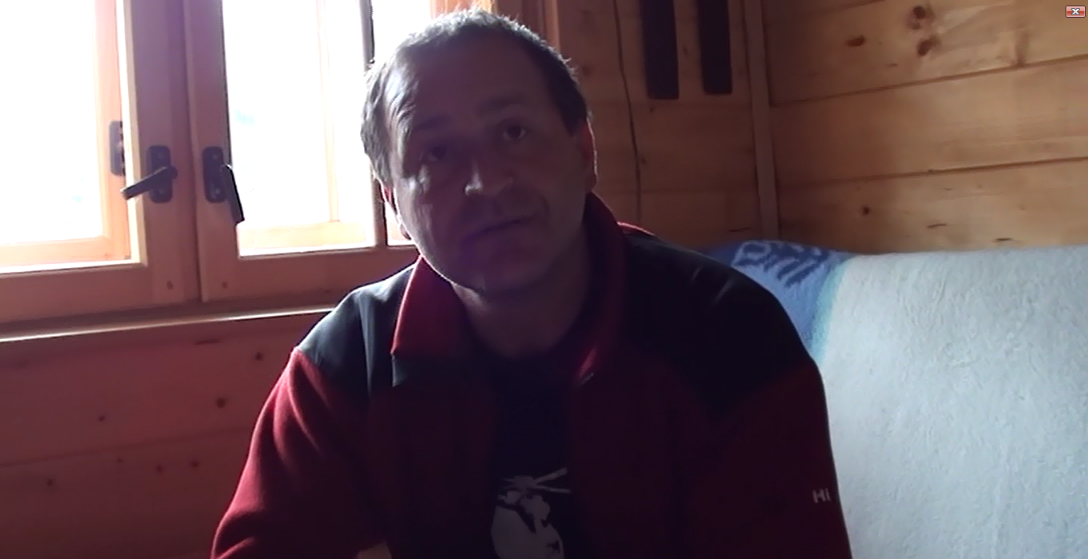 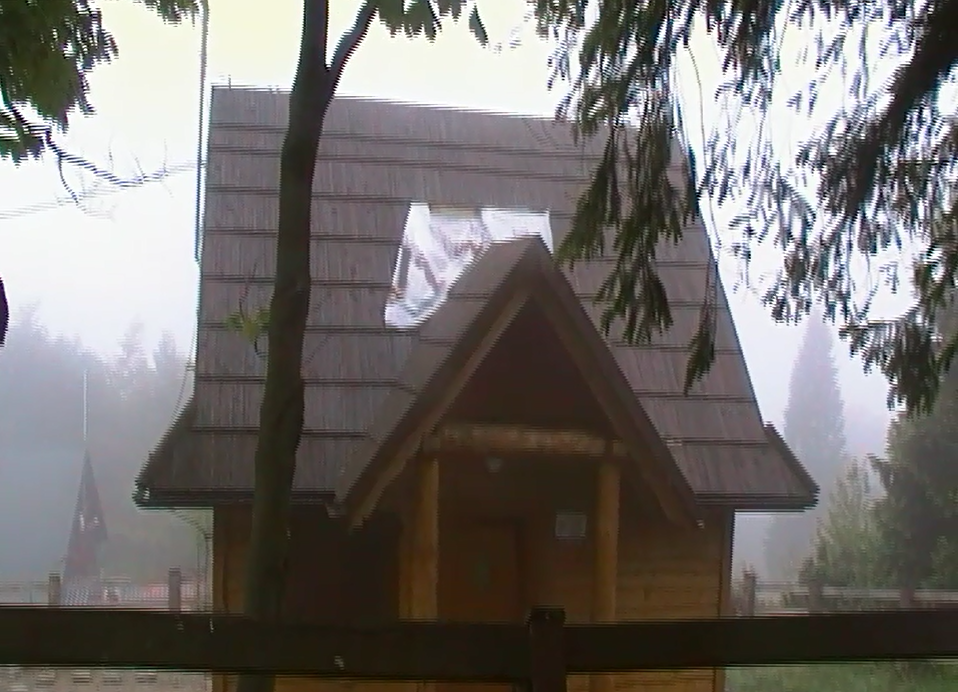 